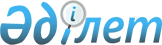 Об утверждении коэффициента зонирования в городе Шымкент, учитывающего месторасположение объекта налогообложения в населенном пункте на 2021 год
					
			С истёкшим сроком
			
			
		
					Постановление акимата города Шымкент от 30 ноября 2020 года № 752. Зарегистрировано Департаментом юстиции города Шымкент 30 ноября 2020 года № 140. Прекращено действие в связи с истечением срока
      Сноска. Вводится в действие с 01.01.2021 в соответствии с пунктом 4 настоящего постановления.
      В соответствии с пунктом 6 статьи 529 Кодекса Республики Казахстан от 25 декабря 2017 года "О налогах и других объязательных платежах в бюджет" (Налоговый кодекс), пунктом 1 статьи 37 Закона Республики Казахстан от 23 января 2001 года "О местном государственном управлении и самоуправлении в Республике Казахстан", приказом Министра информации и коммуникаций Республики Казахстан от 12 ноября 2018 года № 475 "Об утверждении Методики расчета коэффициента зонирования" (зарегестрирован а Реестре государственной регистрации нормативных правовых актов за № 17847) акимат города Шымкент ПОСТАНОВЛЯЕТ:
      1. Утвердить коэффициент зонирования в городе Шымкент, учитывающего месторасположение объекта налогообложения в населенном пункте на 2021 год согласно приложению к настоящему постановлению.
      2. Государственному учреждению "Управление архитектуры, градостроительства и земельных отношений города Шымкент" в установленном законодательством Республики Казахстан порядке обеспечить:
      1) государственную регистрацию настоящего постановления в Департаменте юстиции города Шымкент;
      2) размещение настоящего постановления на интернет-ресурсе акимата города Шымкента после его официального опубликования;
      3. Контроль за исполнением настоящего постановления возложить на заместителя акима города Шымкент Айманбетову М.
      4. Настоящее постановление вступает в силу со дня государственной регистрации в органах юстиции и вводится в действие с 1 января 2021 года.
      "СОГЛАСОВАНО"
      Председатель
      Комитета государственных доходов
      Министерства Финансов Республики Казахстан
      Султангазиев М.
      "____" __________2020 г. Коэффициент зонирования в городе Шымкент, учитывающего месторасположение объекта налогообложения в населенном пункте на 2021 год
      Примечание: Названия улиц и микрорайонов взяты на основе земельно-кадастровой карты Шымкента.
      Повторение кадастровых номеров в квартале в региональном коэффициенте зависит от расположения объектов вблизи или вдали от городских улиц.
					© 2012. РГП на ПХВ «Институт законодательства и правовой информации Республики Казахстан» Министерства юстиции Республики Казахстан
				
      Аким города Шымкент

М. Айтенов
Приложение к постановлению
акимата города Шымкент
№ 752 от 30 ноября 2020 года
Зоны
Местоположение учетных кварталов
Коэффициенты зонирования
1
По району Аль-Фараби кадастровые № 001, 002, 003, 004, 005, 006, 007, 008, 009, 010, 011, 012, 013, 014, 015, 016, 017, 018, 019, 020, 021, 022;
По району Абай кадастровые № 010, 014, 028, 029, 030, 031, 032, 033, 034, 035, 036, 040, 041, 042, 043, 044, 045, 046, 047, 048, 049, 050, 051, 052, 053, 055, 056, 057, 058, 059, 060, 061, 062, 063, 064, 065, 066, 068, 069, 070, 071;
По району Енбекши кадастровые № 001, 002, 004, 005, 006, 007, 008, 009, 010, 011, 012, 013, 014, 015, 016, 017, 018, 019, 020, 021, 022, 023, 024, 025, 026;
По району Каратау кадастровые № 033, 034, 049, 050, 051, 053, 054;
2,0
2
По району Аль-Фараби кадастровые № 023, 024, 025, 026, 027;
По району Абай кадастровые №005, 006, 007, 008, 009, 011, 012, 013, 015, 016, 017, 018, 019, 020, 023, 024, 025, 026, 027, 037, 038, 039, 067, 072, 087, 088, 089;
По району Енбекши кадастровый № 003
По району Каратау кадастровые № 026, 031, 032, 034, 034, 035, 036, 037, 038, 042, 043, 044, 045, 046, 047, 048, 051, 052, 053, 055, 056, 057, 064, 069, 073, 074, 078, 079, 080;
1,85
3
По району Аль-Фараби кадастровые № 028, 029, 060, 031, 032, 033, 034, 035;
По району Абай кадастровые № 001, 002, 003, 004, 021, 022, 023, 024, 054, 073, 074, 075, 076, 077, 078, 079, 080, 081, 082, 083, 084, 085, 086, 090, 091, 092, 093, 094, 095, 096, 097, 098, 099, 100, 101, 102, 103;
По району Енбекши кадастровые № 027, 028, 029, 030, 031, 032, 033, 034, 035, 036, 037, 038, 039, 040, 041, 042, 043, 044, 045, 046, 047, 048, 049, 050, 051, 052, 053, 054, 055;
По району Каратау кадастровые № 001, 002, 003, 004, 005, 006, 007, 008, 009, 010, 011, 012, 013, 014, 015, 016, 017, 018, 019, 020, 021, 022, 023, 024, 025, 026, 027, 028, 029, 030, 039, 040, 041, 058, 059, 060, 061, 062, 063, 064, 065, 066, 067, 068, 069, 070, 071, 072, 074, 075, 076, 077, 080, 081, 082;
1,65